WNIOSEK O OKREŚLENIE WARUNKÓW PRZYŁĄCZENIA 
DO SIECI DYSTRYBUCYJNEJ ELEKTROENERGETYCZNEJDANE WNIOSKODAWCYWNIOSEK DOTYCZYPrzyłączenia nowego obiektu:Zmiany technicznych parametrów przyłączenia dla istniejących odbiorców:RODZAJ OBIEKTUZAPOTRZEBOWANIE MOCY I ENERGIIWYMAGANIA DOTYCZĄCE PARAMETRÓW JAKOŚCIOWYCH ENERGII ELEKTRYCZNEJ LUB PARAMETRÓW JEJ DOSTARCZANIAMINIMALNA MOC WYMAGANA DLA ZAPEWNIENIA BEZPIECZEŃSTWA OSÓB IMIENIA W PRZYPADKU WPROWADZENIA OGRANICZEŃ W DOSTARCZANIU I POBORZE ENERGII ELEKTRYCZNEJ ...................... kW (dotyczy mocy wnioskowanej powyżej 300 kW)PARAMETRY TECHNICZNE, CHARAKTERYSTYKA RUCHOWA I EKSPLOATACYJNA PRZYŁĄCZANYCH URZĄDZEŃ, INSTALACJI LUB SIECI (wypełniają wnioskodawcy z mocą powyżej 40 kW)(Należy podać informacje mogące mieć wpływ na sposób określenia warunków przyłączenia do sieci elektroenergetycznej.)INFORMACJE TECHNICZNE DOTYCZĄCE WPROWADZANYCH ZAKŁÓCEŃ PRZEZ  URZĄDZENIA MAJĄCE ZNAJDOWAĆ SIĘ W PRZYŁĄCZANYM OBIEKCIE, CHARAKTERYSTYKA OBCIĄŻEŃ (wypełniają wnioskodawcy z mocą powyżej 40 kW)(Należy podać informacje z mogące mieć wpływ na sposób określenia warunków przyłączenia do sieci elektroenergetycznej.)INFORMACJE DODATKOWE MAJĄCE WPŁYW NA WARUNKI PRZYŁĄCZENIA(Należy podać inne informacje istotne dla wnioskodawcy mogące mieć wpływ na warunki przyłączenia np. proponowane miejsce lokalizacji układu pomiarowego, preferowany rodzaj przyłącza, itp.)ZAŁĄCZNIKI WYMAGANEElektrociepłownia Mielec Sp. z o.o. zastrzega sobie prawo żądania od wnioskodawcy przedłożenia dodatkowych dokumentów niezbędnych do prawidłowego określenia warunków przyłączenia.Oświadczam, że dane przedstawione w niniejszym wniosku odpowiadają stanowi faktycznemu. Otrzymałem i zapoznałem się z klauzulą informacyjną w zakresie przetwarzania danych osobowych przez Elektrociepłownie Mielec Sp z o.o. przekazaną mi wraz z wzorem niniejszego wniosku.Wyrażam zgodę na formę elektroniczną korespondencji związanej z realizacją wniosku o przyłączenie, określeniem warunków przyłączenia, zawarciem i realizacją  umowy o przyłączenie na adres mailowy: Klauzula informacyjnaAdministratorem Państwa danych osobowych jest Elektrociepłownia Mielec spółka z ograniczoną odpowiedzialnością w Mielcu (dalej: „Spółka”) z siedzibą przy ul. Wojska Polskiego 3 (kod pocztowy: 39-300).W Spółce powołany został Inspektor Ochrony Danych, z którym mogą Państwo się skontaktować pod adresem e-mail: IODO@pl.Andersen.com.Państwa dane osobowe będą przetwarzane w celu określenia warunków przyłączenia, a także zawarcia i realizacji umowy o przyłączenie Pani/Pana obiektu do sieci operatora OSD Elektrociepłownia Mielec Sp. z o.o., wypełnienia obowiązku prawnego Spółki jako płatnika podatków i podmiotu gospodarczego (w tym w celu zapewnienia sprawozdawczości) oraz realizacji prawnie uzasadnionego interesu Spółki, w szczególności ustalenia, dochodzenia lub obrony roszczeń.Podstawą prawną przetwarzania Państwa danych jest niezbędność do wykonania umowy oraz wypełnienie obowiązku prawnego ciążącego na Spółce i realizacja prawnie uzasadnionego interesu Spółki, bliżej określonych w pkt 3.Nie przechowujemy Państwa danych dłużej niż to konieczne. Obecne przepisy uzasadniają zastosowanie pięcioletniego okresu przechowywania danych, licząc od końca roku kalendarzowego, w którym nastąpiło wygaśnięcie umowy.Podanie danych osobowych jest wymagane przez przepisy prawa.Dostęp do Państwa danych osobowych będą mieć wyłącznie upoważnieni przez Spółkę pracownicy i współpracownicy. W pewnych sytuacjach Państwa dane osobowe mogą być ujawniane przez Spółkę innym odbiorcom takim jak dostawcy usług i rozwiązań IT dla Spółki.Państwa dane nie będą przekazywane do państw znajdujących się poza Europejskim Obszarem Gospodarczym.Mają Państwo prawo dostępu do swoich danych osobowych, w tym uzyskania kopii danych, do ich sprostowania bądź uzupełnienia. Przysługuje Państwu prawo wniesienia sprzeciwu wobec przetwarzania, a także do przenoszenia danych. Ponadto mogą Państwo żądać usunięcia danych osobowych w przypadkach przewidzianych prawem oraz ograniczenia ich przetwarzania. Organem nadzorczym w zakresie danych osobowych w Polsce jest Prezes Urzędu Ochrony Danych Osobowych. Mają Państwo prawo do wniesienia skargi w razie przetwarzania danych osobowych niezgodnie z obowiązującymi przepisami prawa.Powyższa informacja stanowi realizację obowiązku prawnego. Nie wymaga podjęcia działań z Państwa strony, aby była skuteczna i miała zastosowanie. 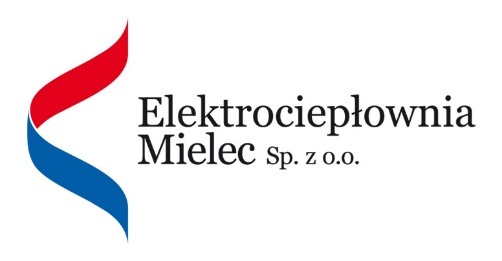 ul. Wojska Polskiego 3 39-300 Mielec Tel: 17 788 77 50Fax: 17 788 72 71ec@ec.mielec.pl www.ec.mielec.plWYPEŁNIA ELEKTROCIEPŁOWNIA MIELEC Sp. z o.o.WYPEŁNIA ELEKTROCIEPŁOWNIA MIELEC Sp. z o.o.ul. Wojska Polskiego 3 39-300 Mielec Tel: 17 788 77 50Fax: 17 788 72 71ec@ec.mielec.pl www.ec.mielec.plNr wniosku:…………………………….ul. Wojska Polskiego 3 39-300 Mielec Tel: 17 788 77 50Fax: 17 788 72 71ec@ec.mielec.pl www.ec.mielec.plData złożenia:…………………………….ul. Wojska Polskiego 3 39-300 Mielec Tel: 17 788 77 50Fax: 17 788 72 71ec@ec.mielec.pl www.ec.mielec.pl……………………………………………………..……………………………………………………..ul. Wojska Polskiego 3 39-300 Mielec Tel: 17 788 77 50Fax: 17 788 72 71ec@ec.mielec.pl www.ec.mielec.pl(podpis lub pieczęć i podpis)(podpis lub pieczęć i podpis)(imię i nazwisko/nazwa)(ulica)(nr bud./nr lokalu)(miejscowość)(kod pocztowy)(poczta)(PESEL)(PESEL)(PESEL)(PESEL)(PESEL)(PESEL)(PESEL)(PESEL)(PESEL)(PESEL)(NIP)(NIP)(NIP)(NIP)(NIP)(NIP)(NIP)(NIP)(NIP)(NIP)(REGON)(REGON)(REGON)(REGON)(REGON)(REGON)(REGON)(REGON)(REGON)(KRS)(KRS)(KRS)(KRS)(KRS)(KRS)(KRS)(KRS)(KRS)(KRS)(KRS)(nr telefonu)(e-mail)placu budowyzasilania docelowegozwiększenia poboru mocyzwiększenia poboru mocyrozdziału instalacjiinne (nazwa obiektu)(ulica)(nr bud./nr lokalu)(nr działek oraz obręb)(miejscowość)(kod pocztowy)(poczta)(rodzaj obiektu (obiekt w rozumieniu ustawy - Prawo budowlane)  np.: zakład produkcyjny/ usługowy, budynek handlowy/magazynowy itp.)WyszczególnienieIstniejącaPlac budowyDocelowaMoc przyłączeniowa - zasilanie podstawowe [kW]Moc przyłączeniowa - zasilanie rezerwowe [kW]Przewidywane roczne zużycie energii [kWh]Przewidywany termin rozpoczęcia poboru energii elektrycznejstandardowe, określone w ustawie Prawo energetyczne z dnia 10 kwietnia 1997 roku z późniejszymi zmianami oraz przepisami wykonawczymi;standardowe, określone w ustawie Prawo energetyczne z dnia 10 kwietnia 1997 roku z późniejszymi zmianami oraz przepisami wykonawczymi;standardowe, określone w ustawie Prawo energetyczne z dnia 10 kwietnia 1997 roku z późniejszymi zmianami oraz przepisami wykonawczymi;odmienne od standardowych; (Wymagania odmienne od standardowych należy dołączyć do wniosku jako dodatkowy załącznik)odmienne od standardowych; (Wymagania odmienne od standardowych należy dołączyć do wniosku jako dodatkowy załącznik)odmienne od standardowych; (Wymagania odmienne od standardowych należy dołączyć do wniosku jako dodatkowy załącznik)- dokument potwierdzający tytuł prawny Wnioskodawcy do korzystania z nieruchomości, obiektu lub lokalu, do którego energia elektryczna ma być dostarczana;- plan zabudowy lub szkic sytuacyjny określający usytuowanie obiektu, w którym będą używane przyłączane urządzenia, instalacje lub sieci, względem istniejącej sieci oraz usytuowanie sąsiednich obiektów;- pełnomocnictwo dla osób upoważnionych przez Wnioskodawcę do występowania w jego imieniu (jeżeli Wnioskodawca jest reprezentowany przez pełnomocnika)- odpis z Krajowego Rejestru Sądowego lub informacja odpowiadająca odpisowi aktualnemu z rejestru przedsiębiorców pobrana z Centralnej Informacji KRS (dla podmiotów gospodarczych);- informacja z Centralnej Ewidencji i Informacji o Działalności  Gospodarczej (CEIDG) (dla osób fizycznych prowadzących działalność gospodarczą).……………………………………………………………………………..…………………………………Czytelny podpis lub pieczęć i podpis Wnioskodawcy Data